БУ «Сургутский районный комплексный центр социального обслуживания населения» Адрес: г. Сургут, ул. Лермонтова, д. 3/1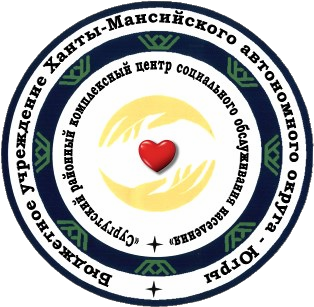 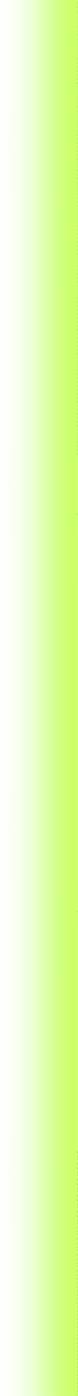 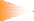 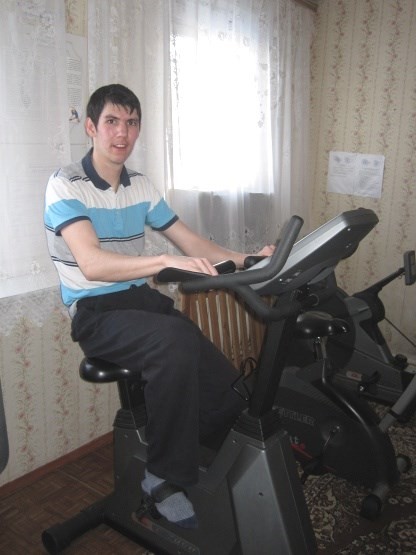 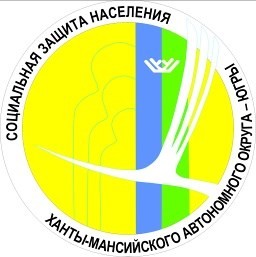 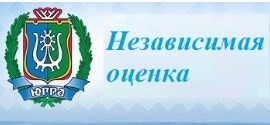 ДиректорБибалаева Умайра НасруллаевнаТел.: приемная: 8 (3462) 32-92-50 Филиал в г.п. Белый ЯрАдрес: г.п. Белый Яр, ул. Лесная, д. 20/1Заведующий филиалом Кроль Татьяна Григорьевна Тел/факс: 8(3462) 74-55-01Заведующийсоциально-реабилитационным отделениемЧуднова Татьяна Геннадьевнател.: 8 (3462) 74-61-02Специалист по социальной работеАтаева Джувайрат Сайпуллаевна Специалист по реабилитации инвалидов Верхоглядова Людмила Ивановна Инструктор по трудуМаринова Ольга АнатольевнаПсихологИванова Нина Климентьевна Музыкальный руководительЗавьялова Татьяна ВикторовнаE-mail: SurRKCSON@admhmao.ruИнформацию о работе учреждения Вы можете получить на сайте учрежденияsodeistvie86.ruв официальных группах в социальных сетяхok.ru/groupsodeystvie86 vk.com/kcsonsodeystvieСоциальное обслуживание граждан Югры Официальная группа ВКонтактеvk.com/socuslugi.ugraПредлагаем Вам оценить нашу работу на сайте «Социальное обслуживание Ханты-Мансийского автономного округа–Югры» по адресу http://socuslugi-ugra.ru/recreg/nez_opros.htmили на сайте нашего учреждения  sodeistvie86.ru, нажав набаннер «Независимая оценка»Бюджетное учреждение Ханты- Мансийского автономного округа—Югры «Сургутский районный комплексный центр социального обслуживания населения»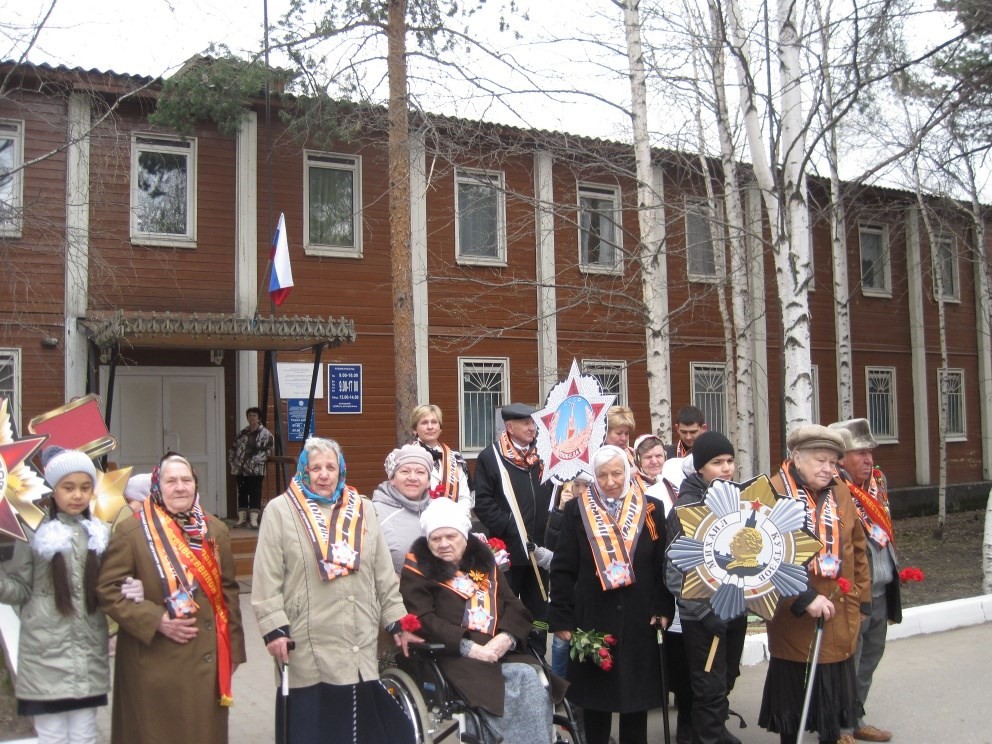 Социально-реабилитационное отделение для граждан пожилого возраста и инвалидовСоциально-реабилитационное отделение является полустационарным и обслуживает граждан, признанных нуждающимися в социальном обслуживании при наличии обстоятельств, которые ухудшают или могут	ухудшить	условия	их жизнедеятельности.Социально-реабилитационное отделение оснащено современным реабилитационным оборудованием, оборудованием для проведения оздоровительных	мероприятий, осуществления психологической коррекции, развития коммуникативных навыков получателей социальных услуг.Эффективность комплекса социально- реабилитационных и оздоровительных мероприятий достигает 90-95 %, что является показателем правильного подхода в выборе программ и методов направлений работы.В кадровый состав отделения входят: специалист по социальной работе, специалист по реабилитации инвалидов, психолог, инструктор по труду, культорганизатор, музыкальный руководитель.Реабилитация и адаптация граждан пожилого возраста и инвалидов проводитсяпо следующим технологиям:программа	курса	реабилитации	по путевочной системе (21 день) (10 мест);программа	обучения	граждан	пожилого возраста «Университет третьего возраста»;программа курса реабилитации для инвалидов молодого возраста (3 места). Программа курса реабилитации по путевочной системе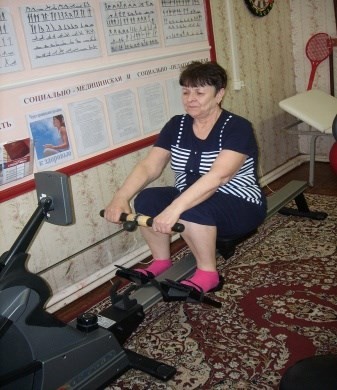 В программу курса входят:Оздоровительные мероприятия, общеукрепляющие упражнения, занятия на тренажерах;Социокультурные мероприятия(беседы, экскурсии; проведение празднич- ных мероприятий, му- зыкальная терапия, занятия в клубах по интересам, трудовая терапия);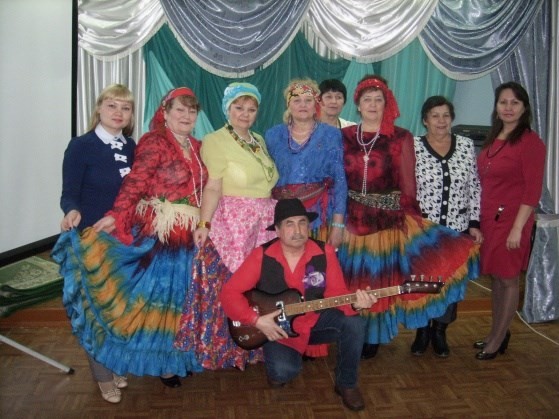 Занятия по социально- бытовой реабилитации и адаптации, направлен- ные на обучение навыкам самообслуживания с по- мощью средств реабили- тации (обучение инвали- дов пользования сред-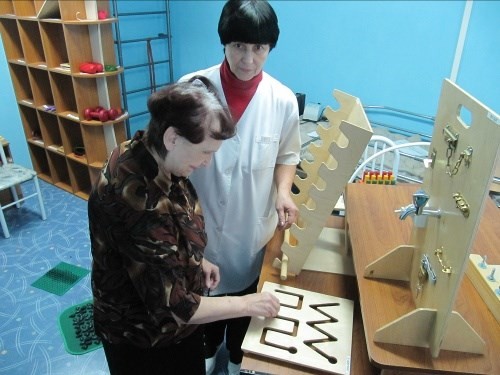 ствами ухода и техническими средствами реа- билитации) (Комната оккупациональной тера- пии);Социально- психологическая реа- билитация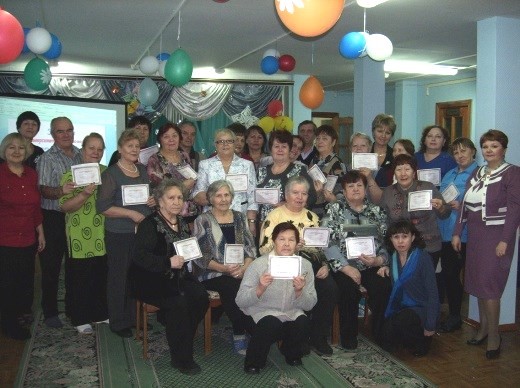 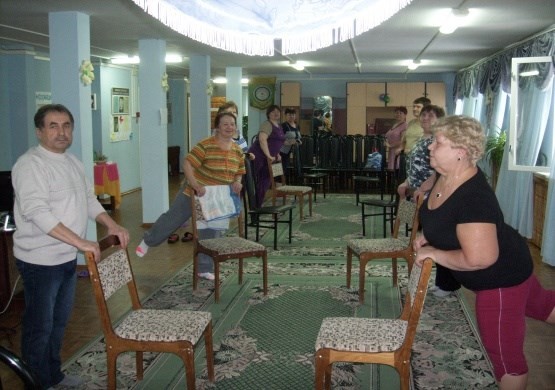 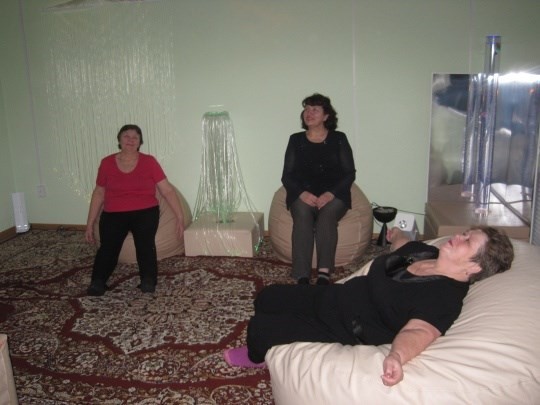 (беседы, тренинги, психологические кон- сультации); Программа обучения граждан пожилого возраста «Университет третьего возраста»- это возможность гражданам старшего поко- ления получать знания, умения и навыки в области компьютерной грамотности, психо- логии, здоровья, культуры и искусствоведе- ния. Обучение в Университете проводится вформе лекций, бесед, тренингов, мастер- классов, теоретических и практических заня- тий, самостоятельных работ. Приглашаем на факультеты:«Здоровье и физическая активность»;«Психология»;«Информационные технологии»;«Культура и искусство»;«Растениеводство»;«Правовые знания»;«Финансовая грамотность»;«Волонтеры серебряного возраста»;«Социальный туризм»;«Творческое развитие личности»;«Безопасность жизнедеятельности».